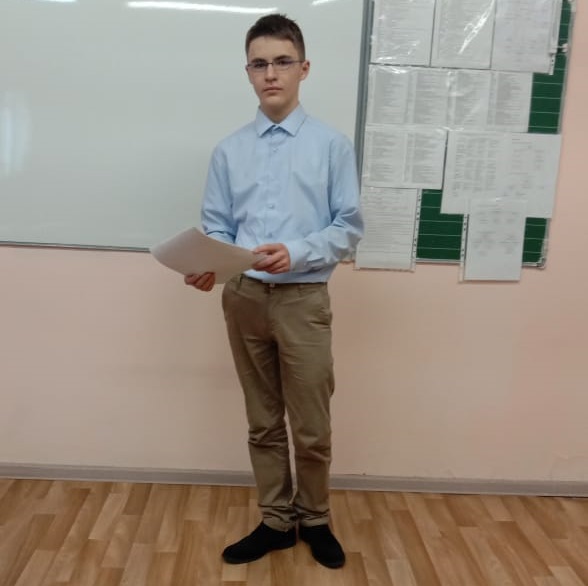 Ученик 8 класса Троицкий Роман рассказал о трагической судьбе последнего русского царя Николая II  и его семьи.  Свой рассказ он "украсил" отрывками из документального фильма «Великомученики России».После рассказа одноклассника,  ребята высказали свое мнение, осудили убийц.  Им была непонятна такая неоправданная жестокость.